                           Week Beginning: 30.03.2020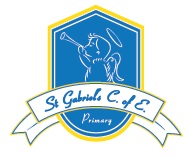 Year 6English1. Create a non-chronological on D-dayYou should include:IntroductionDescription of D-dayParagraphs about different aspects of the subject.Present tenseThird personConclusion2. Choose a digital book to read from:https://readon.myon.co.uk/library/browse.htmlhttps://www.oxfordowl.co.uk/for-home/find-a-book/library-page/?view=image&query=&type=book&age_group=Age+9-11&level=&level_select=&book_type=&series=#Maths1. Have a go at completing some maths questions on money: https://uk.ixl.com/math/year-6Times Table Rockstarshttps://play.ttrockstars.com/auth/school/student Practise your times tables rock stars via your usual loginTop Markswww.topmarks.co.uk Find fun maths games to practise your skills learnt in Year 6.Hit The ButtonPractise your times tables on this fun website.https://www.topmarks.co.uk/maths-games/hit-the-buttonTopicDesign and make your own WW2 Spitfire glider.Create a ‘Dig for Victory’ persuasive poster to encourage people to grow their own food during rationing.Make your own Gas Mask Box. https://www.twinkl.co.uk/resource/t-t-5634-word-war-two-make-your-own-gas-mask-box-instructions-and-labelMake a war time recipe at home like eggless chocolate cake https://content.twinkl.co.uk/resource/b2/19/T2-H-4750-Wartime-Recipe-Booklet.pdf?__token__=exp=1584989395~acl=%2Fresource%2Fb2%2F19%2FT2-H-4750-Wartime-Recipe-Booklet.pdf%2A~hmac=88c057e2662421649808c5ed98a461f3b78a92b0bfccbae9e6107ed76921048d Read:http://www.primaryhomeworkhelp.co.uk/war/rationing2.htmlWatch:https://www.youtube.com/watch?v=HFBlvWkNEKU SPAGBrush up on your grammar skills with these online games:https://www.brainpop.com/english/grammar/ R.EExplore how the different Gospels in the bible tell the Easter story.SpellzooPractice spelling Silent Letter words:ClimbingDesignedEnvironmentInterestingKnockKnowledgeKnownParticipateStrengthStretchedWhistleWrestlingUseful Links:https://www.satstestsonline.co.uk/index.aspx for Year 6 children (Although SATs have been cancelled this year, these tests provide good opportunities to practise what they have learned.) www.twinkl.co.uk/offer and enter the code UKTWINKLHELPSPE with Joe Wicks – Daily P.E. Sessionshttps://www.youtube.com/watch?v=Rz0go1pTda8 